               Greater Cincinnati Handball Association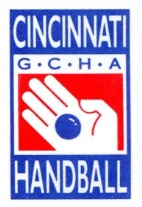              Handball: the Perfect Game                                          www.gcha.orgThe GCHA would like to extend a special thanks to all the players, fans, and guests who attended the 2013 UC vs. SMU Football Tailgating Party, sponsored by the GCHA and the University of Cincinnati Handball Team.  Our organization would also like to express our gratitude to Brad Okel and his UCATS team for their support in organizing the event.  UCATS was created, by the University of Cincinnati, to provide financial support to fund student-athlete scholarships and special needs of the athletics department; while fostering camaraderie, sportsmanship and school spirit among students, faculty and staff, alumni and friends of the University of Cincinnati athletics programs.The event was a great success.  On a perfect autumn day, enjoying the food from Queen City BBQ, with plenty to drink; and watching an exciting game against one of our conference rivals.  It was an enjoyable experience being with friends and fellow handball players, and supporting the Bearcat team and college football fans.  The GCHA will help sponsor the 2014 Tailgating Party, which will be held at Paul Brown Stadium while on-campus Nippert Stadium is being renovated, and will be available for the 2015 season.  The date/opponent will be September 20th. / the Miami (OH) Red Hawks or October 4th. / the Memphis Tigers.  Two tailgating packets will be available for purchase, including 1) game tickets, food and beverages, and 2) for those who already have game tickets – food and beverages only.  The UCATS will reserve a block of seats for our group.  Up-dated information for the 2014 Football Tailgating Party will be posted later in the summer.  For additional information, suggestions or comments please contact Dave Laxton at 921-1777 or dlaxton@fuse.net.The 2013 Bearcat Football Team, under first year coach Tommy Tuberville, finished with a 9 – 4 record and an invitation to the Belk Bowl against North Carolina.  Unfortunately, injuries plagued the team throughout the season including both starting quarterbacks – one lost for the season, and the other having to play with game-limiting injuries through most of the season.  In addition, going into the Belk Bowl, with season ending injuries to three starting offensive linemen; including our center.  However, the team still came within one game of being conference champions.The 2014 season should be very exciting and extremely challenging, with out-of-conference games against top 25 teams Toledo, Miami of Florida, and Ohio State, as well as, upgraded football programs from conference foes Central Florida, Huston, and Memphis.  Although the team is young, it goes into the season with one of the top national college football coaches; and is led by the number 1 college quarterback recruit in 2012, with support from one of the most talented group of receivers in major college football.Regardless of your college affiliation or preference, the Bearcat team is our community’s college football program.  The 2014 Football Tailgating Party affords all of us the opportunity to support the team’s players and coaches; plus, support the players, fans, and supporters of our community’s handball program - as we share another autumn day of college football, fun, camaraderie, good food and drinks. This posting includes the 2013 Tailgating flyer, a letter from the UCATS, some UC related articles, and pictures form the 2013 Tailgating Party.  Below is a list of sites to keep you updated on UC Football:http://cincyontheprowl.com/     http://bearcatnews.com/     http://ucbearcatfootball.com/     http://www.yardbarker.com/colleges/cincinnati_bearcats/64     http://www.gobearcats.com/sports/ucats/